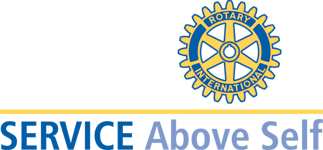 What is Rotary?  What do Rotarians do?  How do Rotarians make a difference in the world?Rotary is one of the largest and most influential international humanitarian service organizations in the world.• Rotary’s 1.2 million members worldwide belong to more than 33,000 Rotary clubs in 	more than 200 countries and geographical areas.• As volunteers, Rotary members have been serving the needs of communities 	worldwide since 1905.Rotary is a global network of business, professional, and community leaders.• Through volunteer service, the women and men of Rotary build friendships and 	enlarge their circle of business, professional, and community acquaintances.• Participating in international service projects allows Rotary members to connect with 	people from around the world and promote cross-cultural understanding.Rotary promotes peace and international understanding through its educational and humanitarian programs.• Rotary sponsors the largest privately funded international scholarship program in the 	world. Since 1947, Rotary has contributed roughly US$500 million to fund 38,000 	students from 100 countries. These cultural ambassadors use the skills they 	acquire through their studies abroad to help their communities.• Rotary clubs promote peace by initiating thousands of humanitarian projects every 	year that address the underlying causes of social instability and conflict — such 	as hunger, poverty, disease, and illiteracy.• Rotary’s top philanthropic goal is to eradicate polio worldwide.• Since 1985, Rotary members have donated their time and money to help immunize 	more than two billion children in 122 countries.• To date, Rotary has contributed US$1 BILLION and countless volunteer hours to 	fighting the disease.• In 2007 and 2009, the Bill & Melinda Gates Foundation awarded The Rotary 	Foundation grants totaling US$355 million. In December 2007, Rotarians made a 	commitment to matching with $200 million by June 30, 2012.....and as of last 	week, Rotarians have already raised $215,754,500.00! This is an exciting yet challenging time. Rotary and our partners have reduced polio cases by 99 percent worldwide.• In 2007, 1,315 cases of polio were reported, compared with 350,000 cases in 1988.• Polio still threatens children in parts of Africa and South Asia.• Polio remains endemic in just three countries: Pakistan, Afghanistan, and NigeriaThanks to Rotary...In January 2012, India was taken off  the list of polio endemic countries!